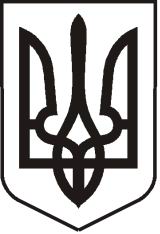 УКРАЇНАЛУГАНСЬКА   ОБЛАСТЬПОПАСНЯНСЬКА  МІСЬКА  РАДАВИКОНАВЧИЙ КОМІТЕТРIШЕННЯ25 лютого 2013 р.                             м. Попасна	                  	                       № 22Про хід виконання міської цільової Програми роботи з обдарованими дітьми та молоддю м. Попаснана 2012-2015 роки   Заслухавши інформацію начальника організаційного відділу виконкому міської ради Висоцької Н.О. про хід виконання міської цільової Програми роботи з обдарованими дітьми та молоддю м. Попасна на 2012-2015 роки, затвердженої рішенням міської ради від 16.11.2011  № 19/3, керуючись статтями 32, 40 Закону України «Про місцеве самоврядування в Україні», виконавчий комітет міської ради ВИРІШИВ:Інформацію начальника організаційного відділу  про хід виконання міської цільової Програми роботи з обдарованими дітьми та молоддю м. Попасна на 2012-2015 роки, затвердженої рішенням міської ради від 16.11.2011 № 19/3, прийняти до відома (додається). Організаційному відділу виконкому міської ради  (Висоцька Н.О.) активізувати інформаційну роботу серед навчальних, спортивних, культурних закладів міста щодо популяризації міської цільової Програми роботи з обдарованими дітьми та молоддю м. Попасна.Контроль за виконанням даного рішення покласти  на  заступників міського голови, секретаря ради та організаційний відділ виконкому міської ради.           Заступник міського голови                                                                        О.А.Козаков